Print 1 copy of each of these IE Cover Sheets per entrant in that event.Example: 20 jv extemp and 29 sr extemp competitors.Print 49 Extemp Cover Sheets.Be sure to print each cover sheet in A DIFFERENT COLOR OF PAPERExample: Impromptu Cover Sheets: Blue; Extemp Cover Sheets: Green; Oratory Cover Sheets: Pink; etc.EDIT RULES, TIME LIMITS, ETC. FOR YOUR TOURNAMENT.JUDGING IMPROMPTU			Example Impromptu Ballot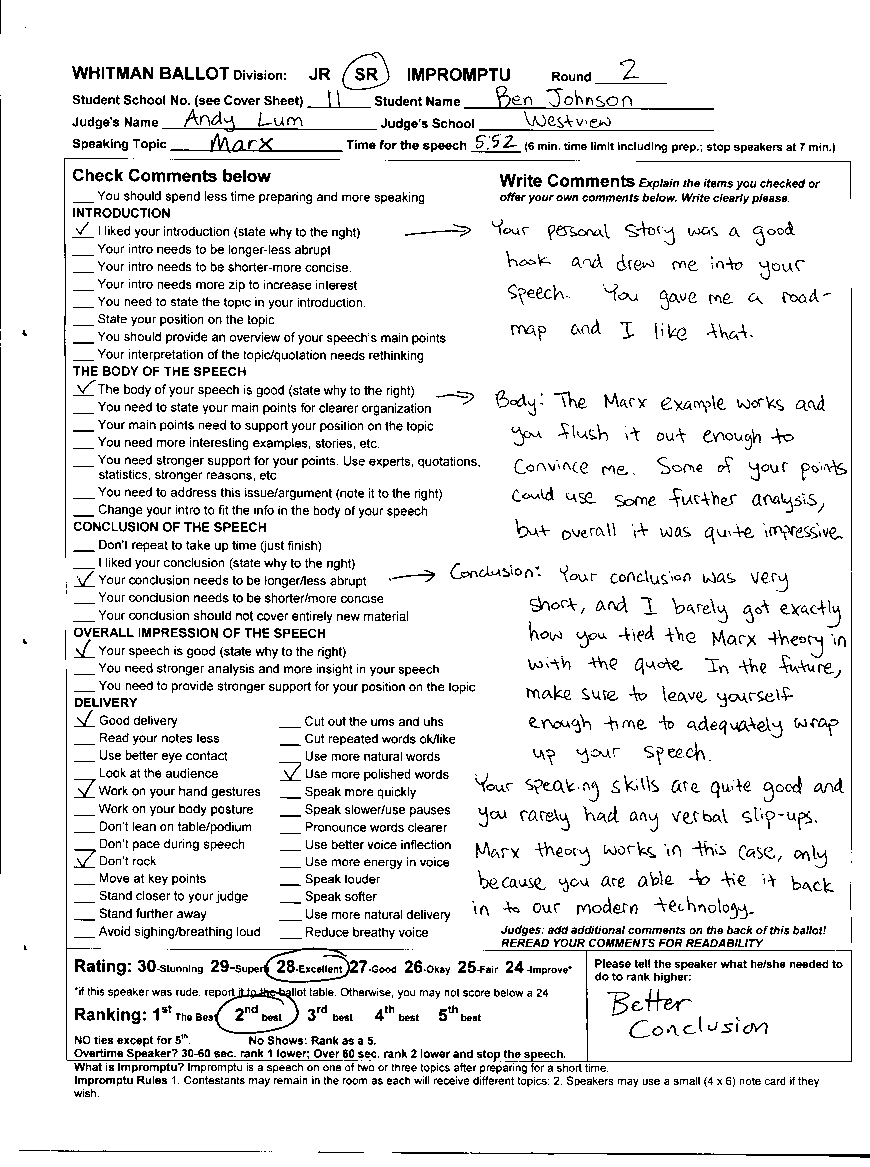 What is Impromptu? Impromptu is a speech on one of two or three topics after preparing for a short time. Impromptu Rules 1. Contestants may remain in the room as each will receive different topics; 2. Speakers may use a small (4 x 6) note card.1. Fill in InfoCircle JR or SR and the Event.  Fill in the Round Number, Student’s school and name (see cover sheet for this info.). Fill in your name and school2. Start the speechesNote: Other speakers can watch; there are different topics for each speaker.WHEN THE SPEAKER AND YOU ARE READY: Give the first speaker topics attached to this ballot to the first speaker (give the 2nd speaker topics to the 2nd speaker, etc.). Begin timing when you give the topics to the speaker. Note: There may be gaps between speakers. Wait for all speakers unless it is 10 minutes before your ballot is due. Give double and triple entered students time and flexibility to do their events. Students do not need to do their speeches in the order listed on the cover sheet.3. Time each Speaker6 MINUTES. TIME THE PREPARATION AND SPEECH: When you give the speaker his/her topics, begin timing. Speakers have 6 minutes to read the topics, think about them, and speak.  Speakers may divide the time at their discretion.DURING PREP TIME: Tell the speaker out loud each 30 seconds of prep time that he or she has used.DURING THE SPEECH: Give time signals with your fingers when the speaker begins speaking.  Five fingers means 5 minutes left; four fingers mean 4 minutes left, etc. A finger curled in half means 30 seconds left. Students who go overtime should be ranked lower as noted below.  STOP speakers who go 60 seconds over.4. Write CommentsCheck the relevant comments and provide explanations in the column to the right. Write your own comments as well.5. Rate the SpeechAfter each speech, rate it with a score of 24.1 to 29.9–please use decimals eg 27.7. If a speaker was rude, you can score that person lower after you talk to the ballot table.6. At the end of the round, Rank the SpeechesAfter all speakers have spoken, rank the speaker 1 for best, 2 for second best, etc.NO ties except for 4th.Circle No Show only if it is 10 min. before the end of the round and the competitor has not shown. Otherwise wait.Overtime by 60 seconds? Stop the speaker. You may and should rank the speaker 1 lower IF you show the speaking time to the speaker on a timer/stopwatch.EXAMPLE: A student you would rank as 2nd best goes 60 seconds over: You show her your timer with her time and then you should rank her 3rd and the speaker you would have ranked as 3rd becomes 2nd.DON’T LEAVE UNLESS ALL SPEAKERS HAVE SPOKEN (unless it is 10 minutes before your ballot is due) Students may arrive as late as 10 minutes before the end of the round.7. Return your ballot BY
9:50am (Rd 1); 11:30am (Rd 2); 8:30pm (Rd 3); 12:00pm (Finals).After all speeches have been given, fill out the cover sheet and return your ballots ASAP to the ballot table.JUDGING EXTEMP SPEECHES		Example Extemp BallotWhat is Extemp?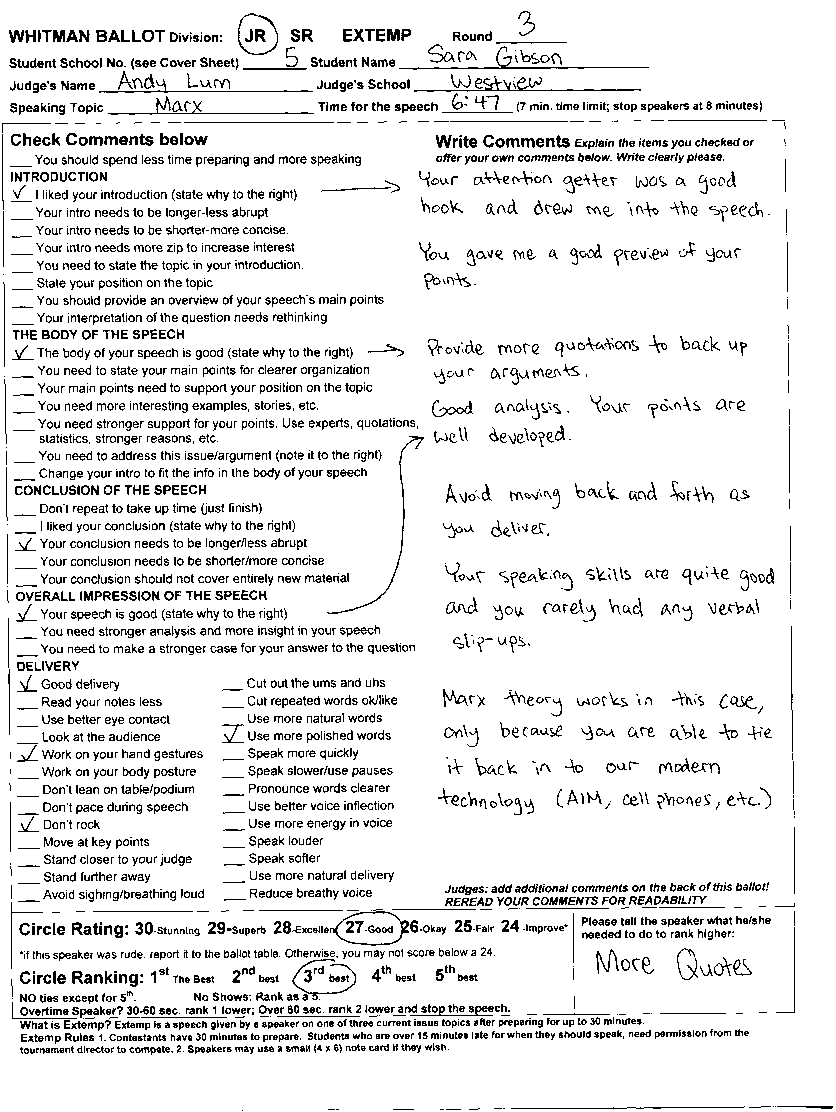 Extemp is a speech given by a speaker on one of three current issue topics after preparing for up to 30 minutes. Extemp Rules1. Contestants have 30 minutes to prepare.  Students who are over 15 minutes late for when they should speak, need permission from the tournament director to compete.2. Speakers may use a small (4 x 6) note card.1. Fill in InfoCircle JR or SR; Fill in the Round Number, Student’s school and name (see cover sheet for this info.); Fill in your name and school2. Start the speechesNote: Other speakers can watch; there are different topics for each speaker.First Speaker begins 30 minutes into the round.WHEN THE SPEAKER AND YOU ARE READY: Tell the speaker to begin and you should begin timing. Note: There may be gaps between speakers. Wait for all speakers unless it is 10 minutes before your ballot is due. Students do not need to do their speeches in the order listed on the cover sheet BUT IN EXTEMP, they can’t speak later than 45 minutes after their topic was given unless they have tournament director permission.3. Time each Speaker7 MINUTES. Extemp Speeches have a time limit of 7 minutes. Give time signals with your fingers when the speaker begins speaking.  Five fingers means 5 minutes left; four fingers mean 4 minutes left, etc. A finger curled in half means 30 seconds left.Students who go overtime should be ranked lower as noted below.  STOP speakers who go 60 or more seconds over.4. Write CommentsCheck the relevant comments and provide explanations in the column to the right. Write your own comments as well.5. Rate the SpeechAfter each speech, rate it with a score of 24.1 to 29.9–please use decimals eg 27.7. If a speaker was rude, you can score that person lower after you talk to the ballot table.6. At the end of the round, Rank the SpeechesAfter all speakers have spoken, rank the speaker 1 for best, 2 for second best, etc.NO ties except for 4th.Circle No Show only if it is 10 min. before the end of the round and the competitor has not shown. Otherwise wait.Overtime by 60 seconds? Stop the speaker. You may and should rank the speaker 1 lower IF you show the speaking time to the speaker on a timer/stopwatch.EXAMPLE: A student you would rank as 2nd best goes 60 seconds over: You show her your timer with her time and then you should rank her 3rd and the speaker you would have ranked as 3rd becomes 2nd.DON’T LEAVE UNLESS ALL SPEAKERS HAVE SPOKEN (unless it is 10 minutes before your ballot is due) Students may arrive as late as 10 minutes before the end of the round. Remember, the first speakers starts 30 min. into the round.7. Return your ballot BY
9:50am (Rd 1); 11:30am (Rd 2); 8:30pm (Rd 3); 12:00pm (Finals).After all speeches have been given, fill out the cover sheet and return your ballots ASAP to the ballot table.JUDGING ORATORY				Example Oratory BallotWhat is Oratory?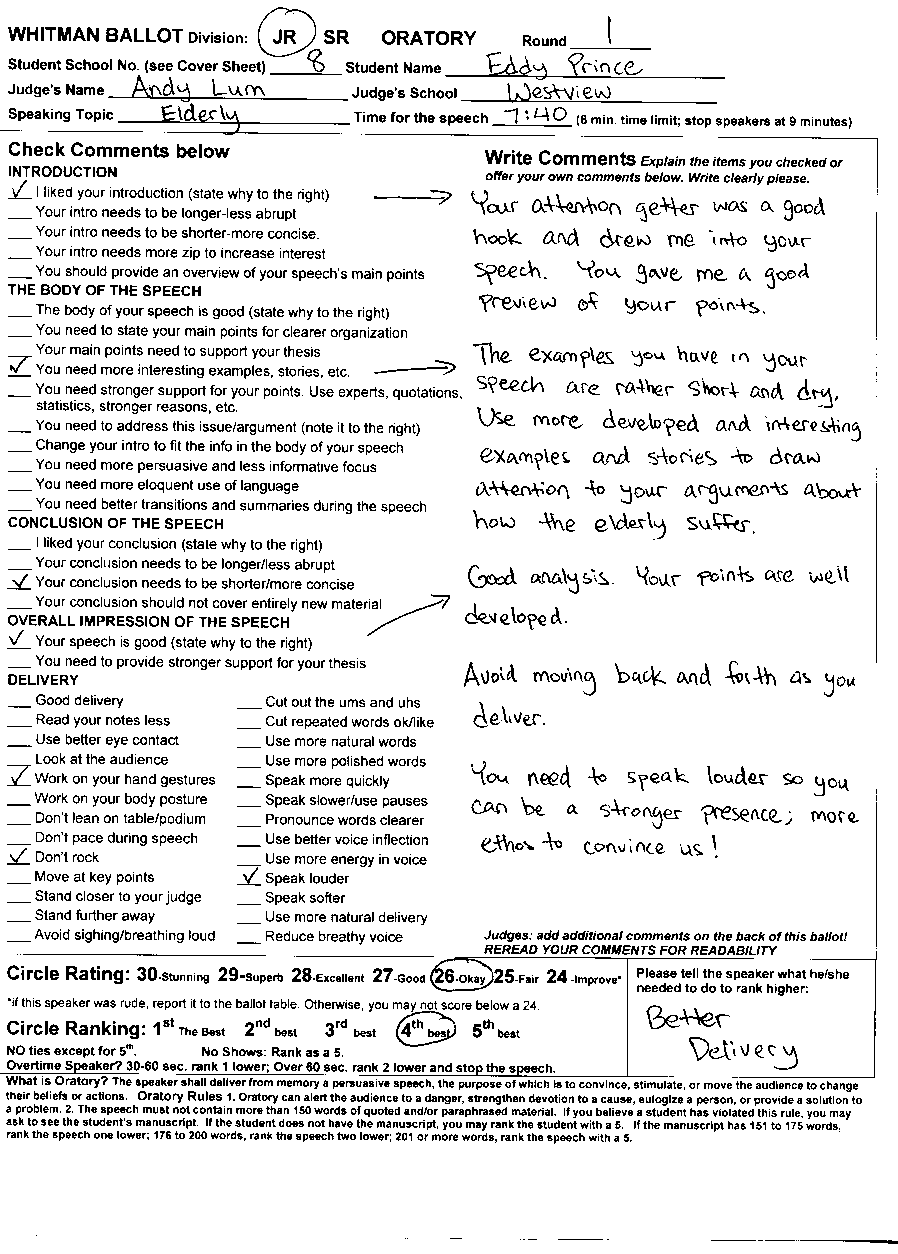 The speaker shall deliver from memory a persuasive speech, the purpose of which is to convince, stimulate, or move the audience to change their beliefs or actions.Oratory Rules1. Oratory can alert the audience to a danger, strengthen devotion to a cause, eulogize a person, or provide a solution to a problem. 2. The speech must not contain more than 150 words of quoted and/or paraphrased material.  If you believe a student has violated this rule, you may ask to see the student’s manuscript.  If the student does not have the manuscript, you may rank the student with a 5.   If the manuscript has 151 to 175 quoted words, rank the speech one lower; 176 to 200 quoted words, rank the speech two lower; 201 or more quoted words, rank the speech with a 5.1. Fill in InfoCircle JR or SR; Fill in the Round Number, Student’s school and name (see cover sheet for this info.); Fill in your name and school2. Start the speechesWHEN THE SPEAKER AND YOU ARE READY: Tell the speaker to begin and you should begin timing. Note: There may be gaps between speakers. Wait for all speakers unless it is 10 minutes before your ballot is due. Give double and triple entered students time and flexibility to do their events. Students do not need to do their speeches in the order listed on the cover sheet.3. Time each SpeakerOratories have a time limit of 10 minutes. YOU DO NOT GIVE TIME SIGNALS IN ORATORY. Students who go overtime should be ranked lower as noted below.  STOP speakers who go 60 or more seconds over.4. Write CommentsCheck the relevant comments and provide explanations in the column to the right. Write your own comments as well.5. Rate the SpeechAfter each speech, rate it with a score of 24.1 to 29.9–please use decimals eg 27.7. If a speaker was rude, you can score that person lower after you talk to the ballot table.6. At the end of the round, Rank the SpeechesAfter all speakers have spoken, rank the speaker 1 for best, 2 for second best, etc.NO ties except for 4th.Circle No Show only if it is 10 min. before the end of the round and the competitor has not shown. Otherwise wait.Overtime by 60 seconds? Stop the speaker. You may and should rank the speaker 1 lower IF you show the speaking time to the speaker on a timer/stopwatch.EXAMPLE: A student you would rank as 2nd best goes 60 seconds over: You show her your timer with her time and then you should rank her 3rd and the speaker you would have ranked as 3rd becomes 2nd.DON’T LEAVE UNLESS ALL SPEAKERS HAVE SPOKEN (unless it is 10 minutes before your ballot is due) Students may arrive as late as 10 minutes before the end of the round.7. Return your ballot BY
9:50am (Rd 1); 11:30am (Rd 2); 8:30pm (Rd 3); 12:00pm (Finals).After all speeches have been given, fill out the cover sheet and return your ballots ASAP to the ballot table.JUDGING EXPOS				Example Expos BallotWhat is Expos?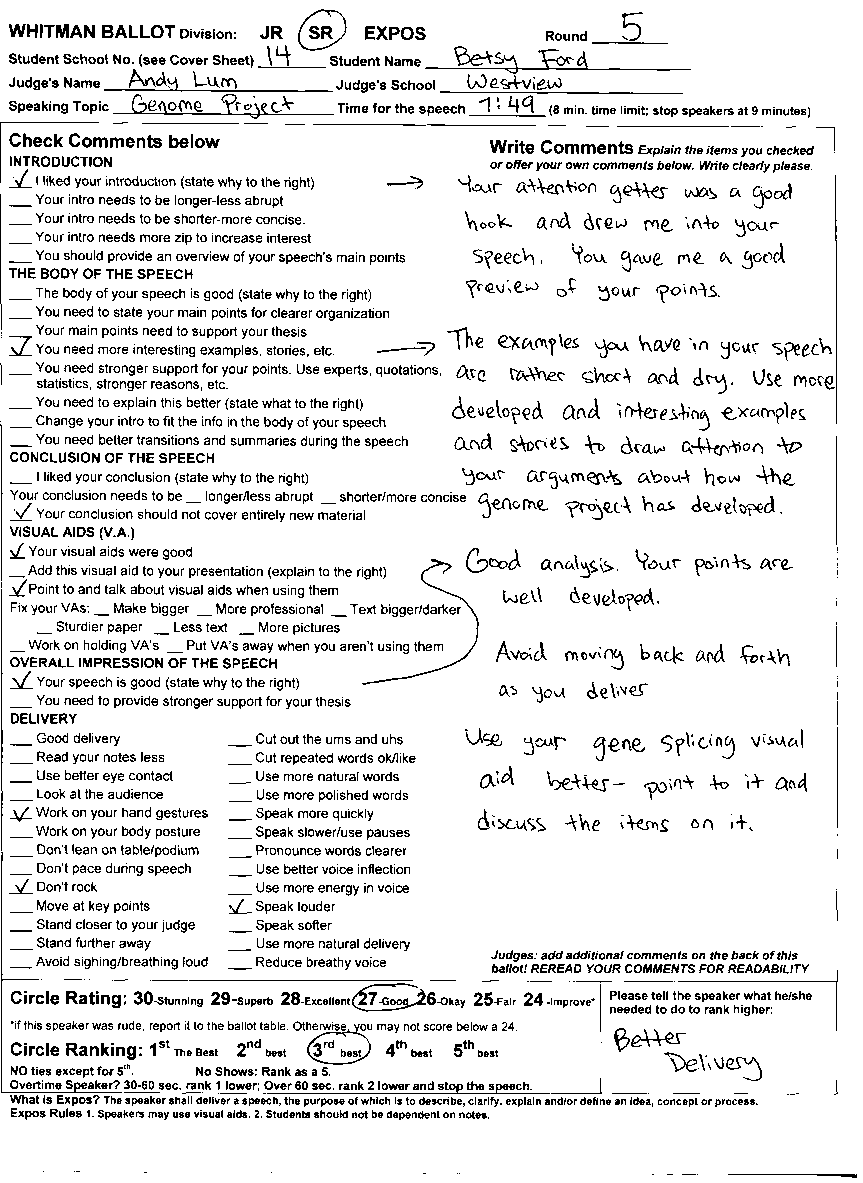 The speaker shall deliver a speech, the purpose of which is to describe, clarify, explain and/or define an idea, concept or process.Expos Rules1. Speakers may use visual aids.2. Students should not be dependent on notes although they are permitted.1. Fill in InfoCircle JR or SR; Fill in the Round Number, Student’s school and name (see cover sheet for this info.); Fill in your name and school2. Start the speechesWHEN THE SPEAKER AND YOU ARE READY: Tell the speaker to begin and you should begin timing. Note: There may be gaps between speakers. Wait for all speakers unless it is 10 minutes before your ballot is due. Give double and triple entered students and late debaters time and flexibility to do their events. Students do not need to do their speeches in the order listed on the cover sheet.3. Time each SpeakerExpos Speeches have a time limit of 8 minutes. YOU DO NOT GIVE TIME SIGNALS IN EXPOS. Students who go overtime should be ranked lower as noted below.  STOP speakers who go 60 or more seconds over.4. Write CommentsCheck the relevant comments and provide explanations in the column to the right. Write your own comments as well.5. Rate the SpeechAfter each speech, rate it with a score of 24.1 to 29.9–please use decimals eg 27.7. If a speaker was rude, you can score that person lower after you talk to the ballot table.6. At the end of the round, Rank the SpeechesAfter all speakers have spoken, rank the speaker 1 for best, 2 for second best, etc.NO ties except for 4th.Circle No Show only if it is 10 min. before the end of the round and the competitor has not shown. Otherwise wait.Overtime by 60 seconds? Stop the speaker. You may and should rank the speaker 1 lower IF you show the speaking time to the speaker on a timer/stopwatch.EXAMPLE: A student you would rank as 2nd best goes 60 seconds over: You show her your timer with her time and then you should rank her 3rd and the speaker you would have ranked as 3rd becomes 2nd.DON’T LEAVE UNLESS ALL SPEAKERS HAVE SPOKEN (unless it is 10 minutes before your ballot is due) Students may arrive as late as 10 minutes before the end of the round.7. Return your ballot BY
9:50am (Rd 1); 11:30am (Rd 2); 8:30pm (Rd 3); 12:00pm (Finals).After all speeches have been given, fill out the cover sheet and return your ballots ASAP to the ballot table.JUDGING ED. COMMENTARY	Example Ed. Comm. BallotWhat is Editorial Commentary?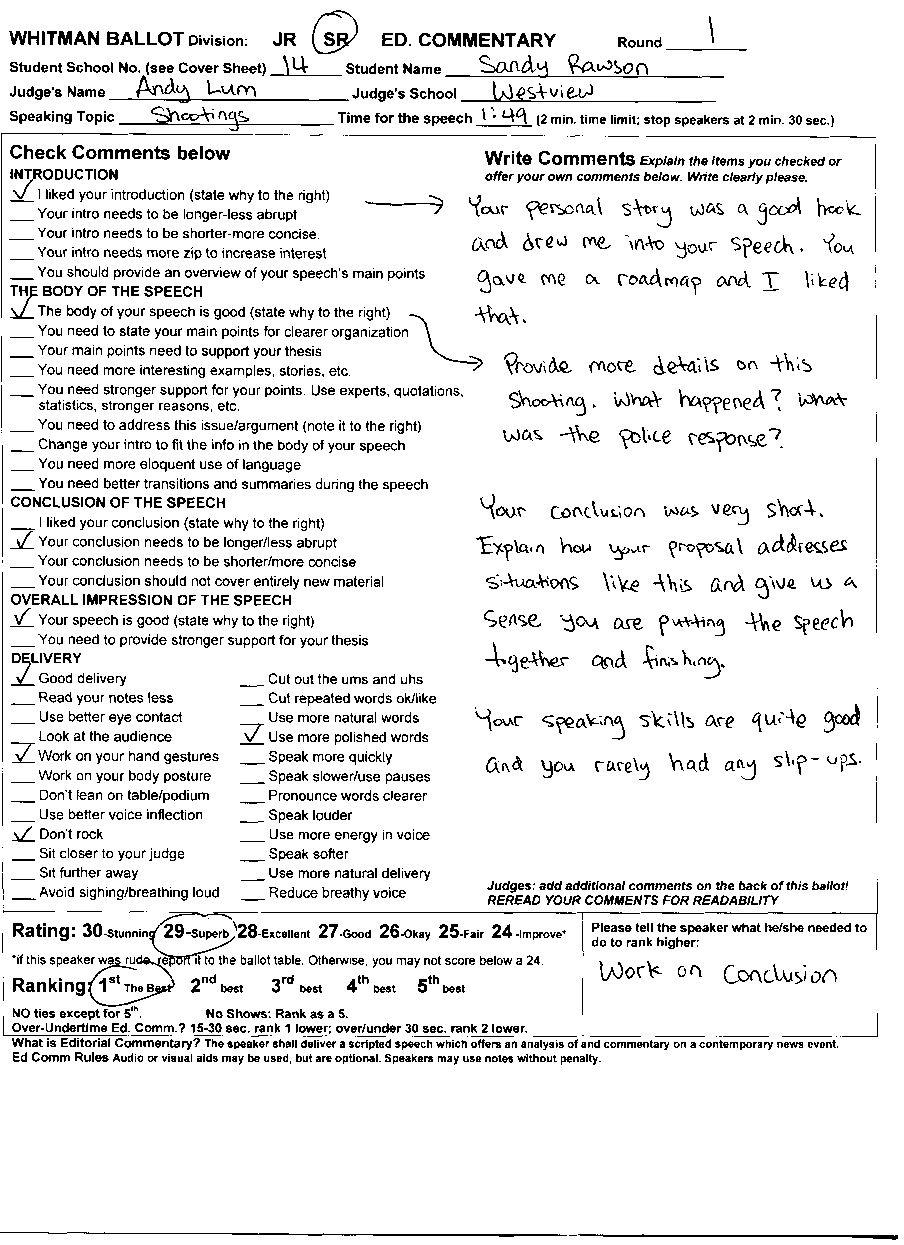 The speaker shall deliver a scripted speech which offers an analysis of and commentary on a contemporary news event.Ed Comm RulesAudio or visual aids may be used, but are optional.Speakers may use notes without penalty.SPEAKERS DO LOOK AT THE JUDGE—This is not Radio Comm.1. Fill in InfoCircle JR or SR; Fill in the Round Number, Student’s school and name (see cover sheet for this info.); Fill in your name and school2. Start the speechesWHEN THE SPEAKER AND YOU ARE READY: Tell the speaker to begin and you should begin timing. Note: There may be gaps between speakers. Wait for all speakers unless it is 10 minutes before your ballot is due. Give double and triple entered students time and flexibility to do their events. Students do not need to do their speeches in the order listed on the cover sheet.ED. COMM. SPEAKERS SIT WHEN PRESENTING.3. Time each SpeakerEditorial Commentary speeches should be 1 minute 45 seconds to 2 minutes. YOU DO NOT GIVE TIME SIGNALS IN ED. COMM. Students who go under or overtime in Editorial Commentary should be ranked lower as noted below.  STOP speakers who go 30 or more seconds over.4. Write CommentsCheck the relevant comments and provide explanations in the column to the right. Write your own comments as well.5. Rate the SpeechAfter each speech, rate it with a score of 24.1 to 29.9–please use decimals eg 27.7. If a speaker was rude, you can score that person lower after you talk to the ballot table.6. At the end of the round, Rank the SpeechesAfter all speakers have spoken, rank the speaker 1 for best, 2 for second best, etc.NO ties except for 4th.Circle No Show only if it is 10 min. before the end of the round and the competitor has not shown. Otherwise wait.Overtime by 30 seconds in Ed Comm? Stop the speaker. You may and should rank the speaker 1 lower IF you show the speaking time to the speaker on a timer/stopwatch.EXAMPLE: A student you would rank as 2nd best goes 60 seconds over: You show her your timer with her time and then you should rank her 3rd and the speaker you would have ranked as 3rd becomes 2nd.DON’T LEAVE UNLESS ALL SPEAKERS HAVE SPOKEN (unless it is 10 minutes before your ballot is due) Students may arrive as late as 10 minutes before the end of the round.7. Return your ballot BY
9:50am (Rd 1); 11:30am (Rd 2); 8:30pm (Rd 3); 12:00pm (Finals).After all speeches have been given, fill out the cover sheet and return your ballots ASAP to the ballot table.JUDGING DRAMATIC INTERP		Example DI BallotDramatic Interp Rules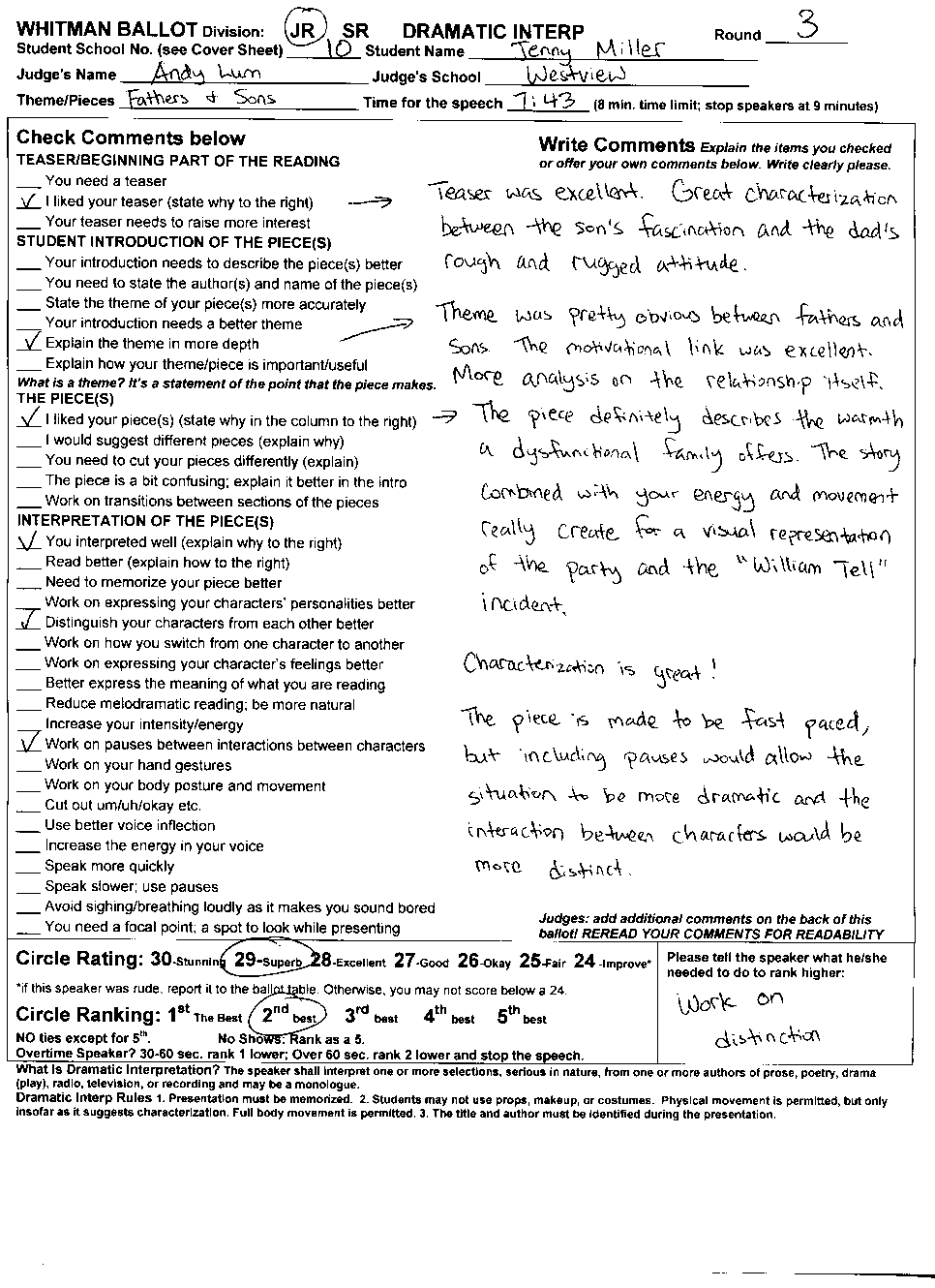 1. Presentation must be memorized.  2. Students may not use props, make up, or costumes.  3. Physical movement is permitted, but only insofar as it suggests characterization. Full body movement is permitted.4. The title and author must be identified during the presentation.Please stop students from screaming/shouting loudly.1. Fill in InfoCircle JR or SR; Fill in the Round Number, Student’s school and name (see cover sheet for this info.); Fill in your name and school2. Start the speechesWHEN THE SPEAKER AND YOU ARE READY: Tell the speaker to begin and you should begin timing. Note: There may be gaps between speakers. Wait for all speakers unless it is 10 minutes before your ballot is due. Give double and triple entered students time and flexibility to do their events. Students do not need to do their speeches in the order listed on the cover sheet.3. Time each SpeakerDramatic Interp has a time limit of 10 minutes. YOU DO NOT GIVE TIME SIGNALS IN DRAMATIC INTERP. Students who go overtime should be ranked lower as noted below.  STOP speakers who go 60 or more seconds over.4. Write CommentsCheck the relevant comments and provide explanations in the column to the right. Write your own comments as well.5. Rate the SpeechAfter each speech, rate it with a score of 24.1 to 29.9–please use decimals eg 27.7. If a speaker was rude, you can score that person lower after you talk to the ballot table.6. At the end of the round, Rank the SpeechesAfter all speakers have spoken, rank the speaker 1 for best, 2 for second best, etc.NO ties except for 4th.Circle No Show only if it is 10 min. before the end of the round and the competitor has not shown. Otherwise wait.Overtime by 60 seconds? Stop the speaker. You may and should rank the speaker 1 lower IF you show the speaking time to the speaker on a timer/stopwatch.EXAMPLE: A student you would rank as 2nd best goes 60 seconds over: You show her your timer with her time and then you should rank her 3rd and the speaker you would have ranked as 3rd becomes 2nd.DON’T LEAVE UNLESS ALL SPEAKERS HAVE SPOKEN (unless it is 10 minutes before your ballot is due) Students may arrive as late as 10 minutes before the end of the round.7. Return your ballot BY
9:50am (Rd 1); 11:30am (Rd 2); 8:30pm (Rd 3); 12:00pm (Finals).After all speeches have been given, fill out the cover sheet and return your ballots ASAP to the ballot table.JUDGING DUAL INTERP			Example Dual Interp BallotWhat is Dual Interpretation?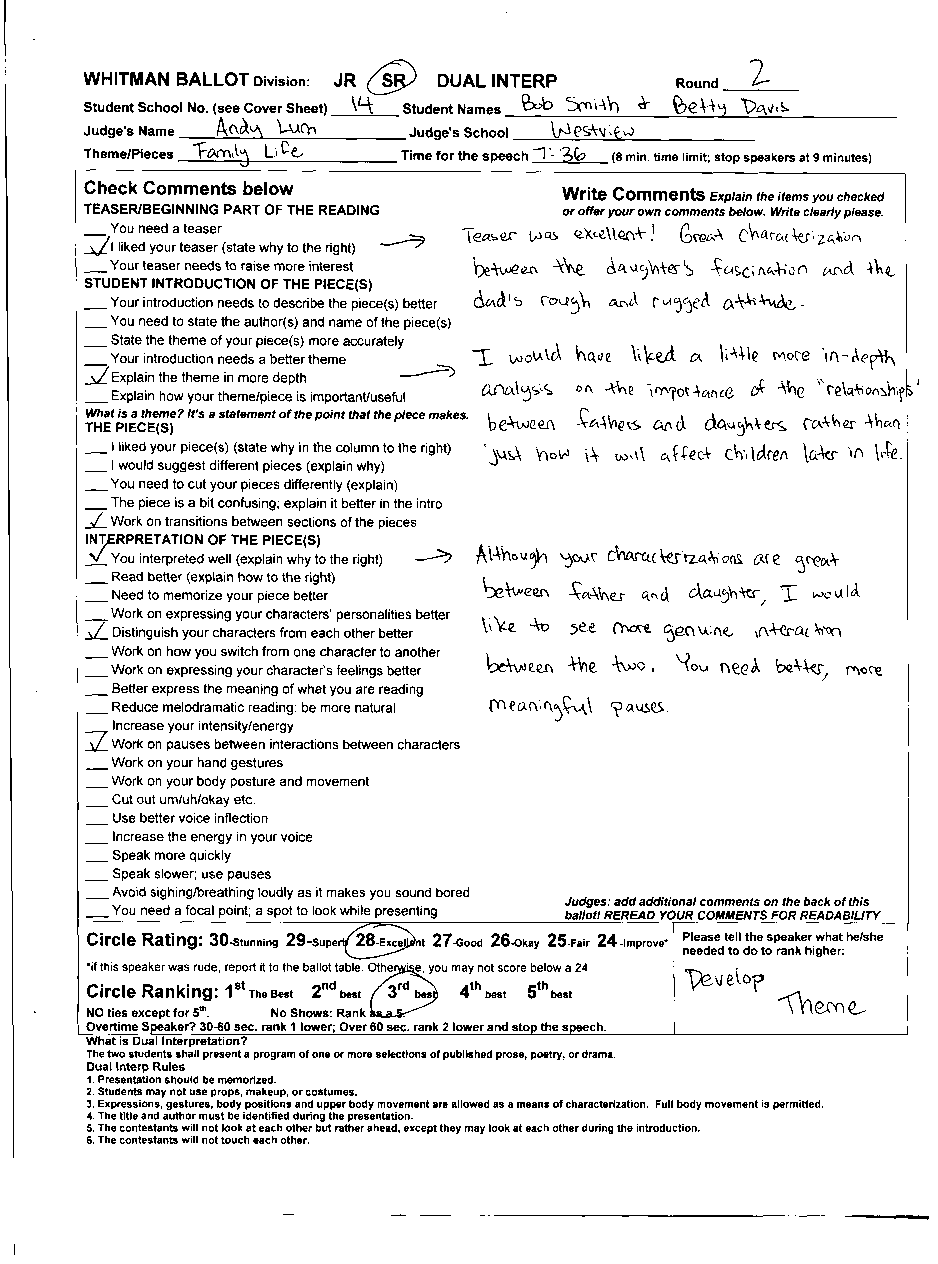 The two students shall present a program of one or more selections of published prose, poetry, or drama.Dual Interp Rules1. Presentation should be memorized.  2. Students may not use props, make up, or costumes.  3. Expressions, gestures, body positions and upper body movement are allowed as a means of characterization.  Full body movement is permitted.4. The title and author must be identified during the presentation.5. The contestants will not look at each other but rather ahead, except they may look at each other during the introduction.6. The contestants will not touch each other.Please stop students from screaming/shouting loudly.1. Fill in InfoCircle JR or SR; Fill in the Round Number, Student’s school and name (see cover sheet for this info.); Fill in your name and school2. Start the speechesWHEN THE SPEAKER AND YOU ARE READY: Tell the speaker to begin and you should begin timing. Note: There may be gaps between speakers. Wait for all speakers unless it is 10 minutes before your ballot is due. Give double and triple entered students time and flexibility to do their events. Students do not need to do their speeches in the order listed on the cover sheet.3. Time each SpeakerDual Interpretation has a time limit of 10 minutes. YOU DO NOT GIVE TIME SIGNALS IN DUAL INTERPRETATION. Students who go overtime should be ranked lower as noted below.  STOP speakers who go 60 or more seconds over.4. Write CommentsCheck the relevant comments and provide explanations in the column to the right. Write your own comments as well.5. Rate the SpeechAfter each speech, rate it with a score of 24.1 to 29.9–please use decimals eg 27.7. If a speaker was rude, you can score that person lower after you talk to the ballot table.6. At the end of the round, Rank the SpeechesAfter all speakers have spoken, rank the speaker 1 for best, 2 for second best, etc.NO ties except for 4th.Circle No Show only if it is 10 min. before the end of the round and the competitor has not shown. Otherwise wait.Overtime by 60 seconds? Stop the speaker. You may and should rank the speaker 1 lower IF you show the speaking time to the speaker on a timer/stopwatch.EXAMPLE: A student you would rank as 2nd best goes 60 seconds over: You show her your timer with her time and then you should rank her 3rd and the speaker you would have ranked as 3rd becomes 2nd.DON’T LEAVE UNLESS ALL SPEAKERS HAVE SPOKEN (unless it is 10 minutes before your ballot is due) Students may arrive as late as 10 minutes before the end of the round.7. Return your ballot BY
9:50am (Rd 1); 11:30am (Rd 2); 8:30pm (Rd 3); 12:00pm (Finals).After all speeches have been given, fill out the cover sheet and return your ballots ASAP to the ballot table.JUDGING HUMOROUS INTERP		Example HI BallotWhat is Humorous interp?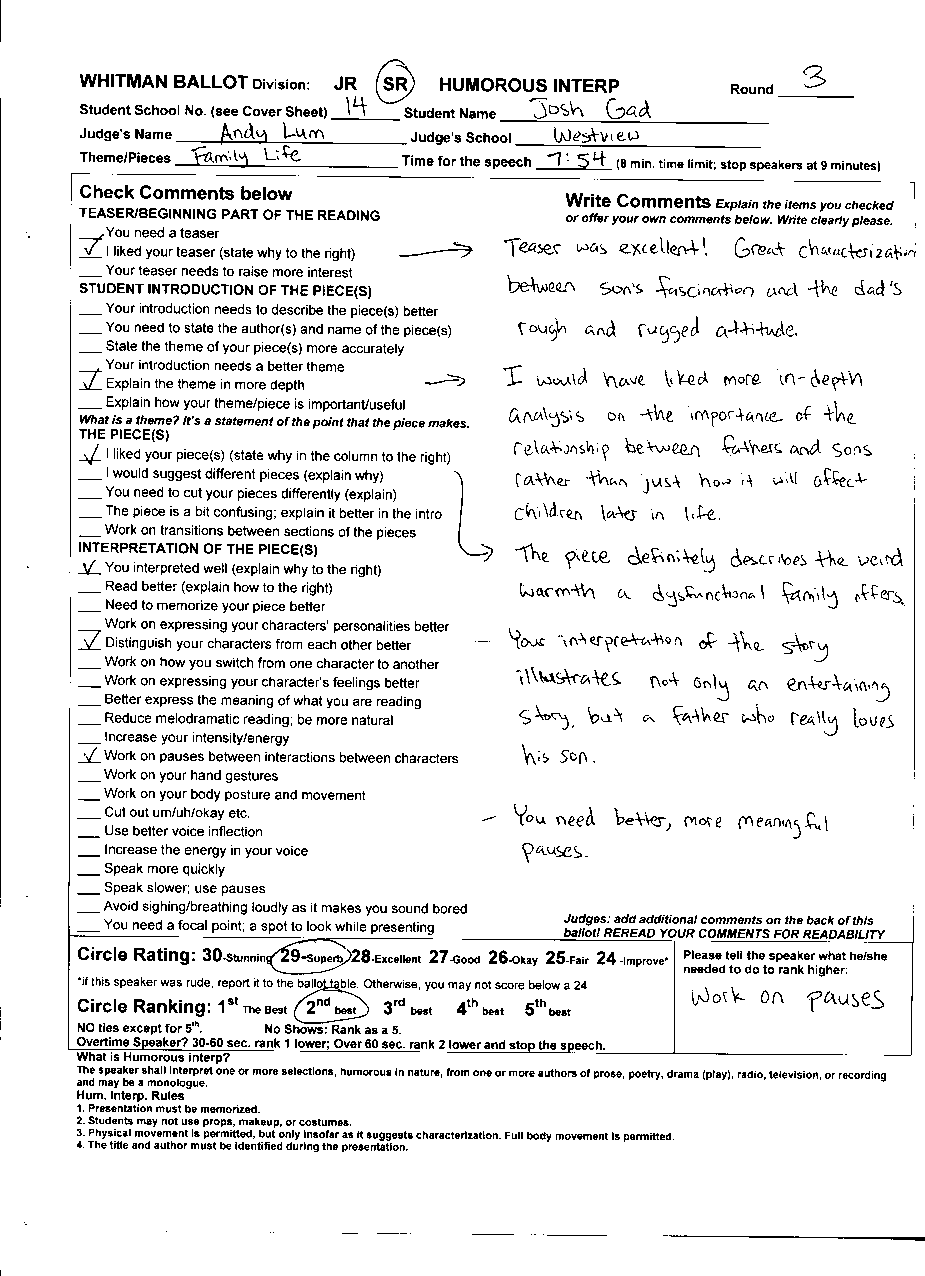 The speaker shall interpret one or more selections, humorous in nature, from one or more authors of prose, poetry, drama (play), radio, television, or recording and may be a monologue.Hum. Interp. Rules1. Presentation must be memorized.  2. Students may not use props, make up, or costumes.  3. Physical movement is permitted, but only insofar as it suggests characterization. Full body movement is permitted.4. The title and author must be identified during the presentation.Please stop students from screaming/shouting loudly.1. Fill in InfoCircle JR or SR; Fill in the Round Number, Student’s school and name (see cover sheet for this info.); Fill in your name and school2. Start the speechesWHEN THE SPEAKER AND YOU ARE READY: Tell the speaker to begin and you should begin timing. Note: There may be gaps between speakers. Wait for all speakers unless it is 10 minutes before your ballot is due. Give double and triple entered students time and flexibility to do their events. Students do not need to do their speeches in the order listed on the cover sheet.3. Time each SpeakerHumorous Interpretation has a time limit of 10 minutes. YOU DO NOT GIVE TIME SIGNALS IN HUMOROUS INTERPRETATION. Students who go overtime should be ranked lower as noted below.  STOP speakers who go 60 or more seconds over.4. Write CommentsCheck the relevant comments and provide explanations in the column to the right. Write your own comments as well.5. Rate the SpeechAfter each speech, rate it with a score of 24.1 to 29.9–please use decimals eg 27.7. If a speaker was rude, you can score that person lower after you talk to the ballot table.6. At the end of the round, Rank the SpeechesAfter all speakers have spoken, rank the speaker 1 for best, 2 for second best, etc.NO ties except for 4th.Circle No Show only if it is 10 min. before the end of the round and the competitor has not shown. Otherwise wait.Overtime by 60 seconds? Stop the speaker. You may and should rank the speaker 1 lower IF you show the speaking time to the speaker on a timer/stopwatch.EXAMPLE: A student you would rank as 2nd best goes 60 seconds over: You show her your timer with her time and then you should rank her 3rd and the speaker you would have ranked as 3rd becomes 2nd.DON’T LEAVE UNLESS ALL SPEAKERS HAVE SPOKEN (unless it is 10 minutes before your ballot is due) Students may arrive as late as 10 minutes before the end of the round.7. Return your ballot BY
9:50am (Rd 1); 11:30am (Rd 2); 8:30pm (Rd 3); 12:00pm (Finals).After all speeches have been given, fill out the cover sheet and return your ballots ASAP to the ballot table.JUDGING INTERP 		Example IR BallotWhat is Interp. Reading?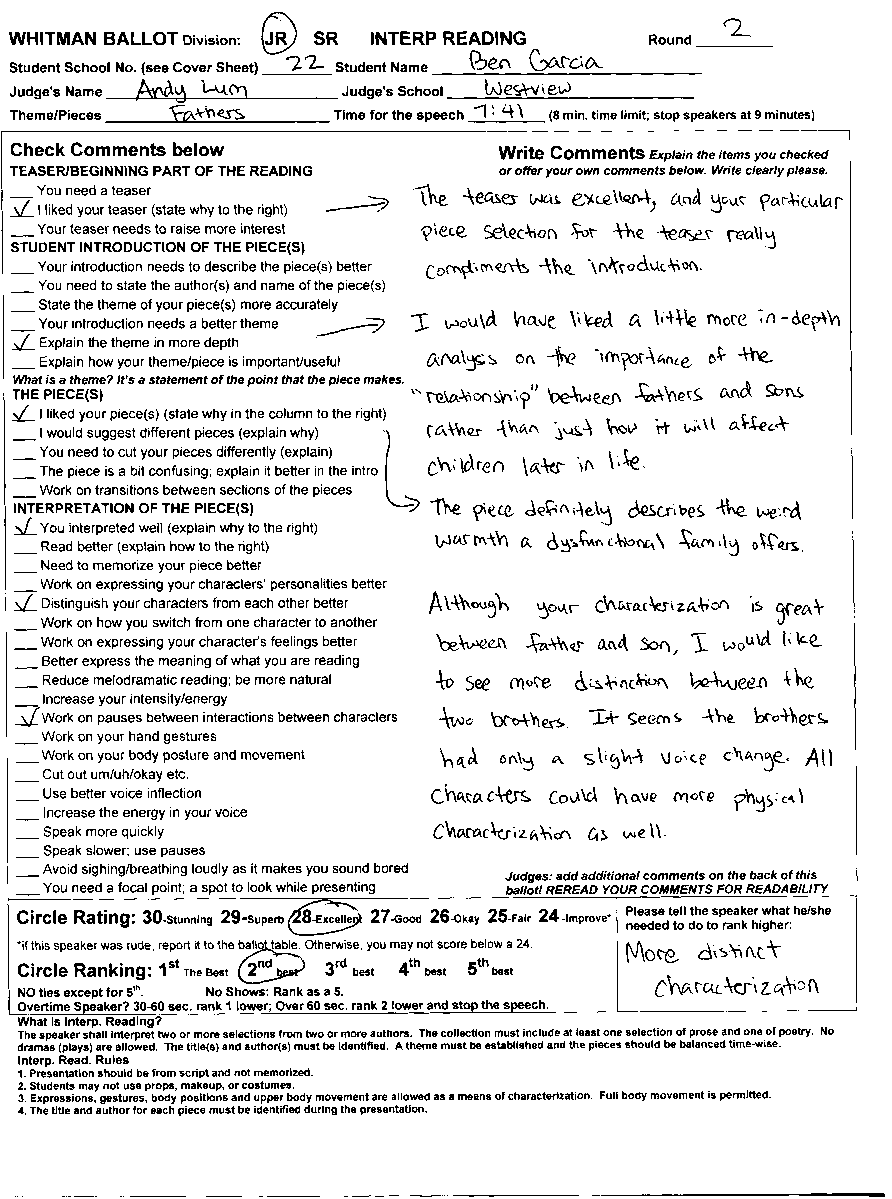 The speaker shall interpret two or more selections from two or more authors.  The collection must include at least one selection of prose and one of poetry.  No dramas (plays) are allowed.  The title(s) and author(s) must be identified.  A theme must be established and the pieces should be balanced time-wise.Interp. Reading Rules1. Presentation should be from script and not memorized.2. Students may not use props, make up, or costumes.3. Expressions, gestures, body positions and upper body movement are allowed as a means of characterization.  Full body movement is permitted.4. The title and author for each piece must be identified during the presentation.Please stop students from screaming/shouting loudly.1. Fill in InfoCircle JR or SR; Fill in the Round Number, Student’s school and name (see cover sheet for this info.); Fill in your name and school2. Start the speechesWHEN THE SPEAKER AND YOU ARE READY: Tell the speaker to begin and you should begin timing. Note: There may be gaps between speakers. Wait for all speakers unless it is 10 minutes before your ballot is due. Give double and triple entered students time and flexibility to do their events. Students do not need to do their speeches in the order listed on the cover sheet.3. Time each SpeakerInterp Reading has a time limit of 8 minutes. YOU DO NOT GIVE TIME SIGNALS IN INTERP . Students who go overtime should be ranked lower as noted below.  STOP speakers who go 60 or more seconds over.4. Write CommentsCheck the relevant comments and provide explanations in the column to the right. Write your own comments as well.5. Rate the SpeechAfter each speech, rate it with a score of 24.1 to 29.9–please use decimals eg 27.7. If a speaker was rude, you can score that person lower after you talk to the ballot table.6. At the end of the round, Rank the SpeechesAfter all speakers have spoken, rank the speaker 1 for best, 2 for second best, etc.NO ties except for 4th.Circle No Show only if it is 10 min. before the end of the round and the competitor has not shown. Otherwise wait.Overtime by 60 seconds? Stop the speaker. You may and should rank the speaker 1 lower IF you show the speaking time to the speaker on a timer/stopwatch.EXAMPLE: A student you would rank as 2nd best goes 60 seconds over: You show her your timer with her time and then you should rank her 3rd and the speaker you would have ranked as 3rd becomes 2nd.DON’T LEAVE UNLESS ALL SPEAKERS HAVE SPOKEN (unless it is 10 minutes before your ballot is due) Students may arrive as late as 10 minutes before the end of the round.7. Return your ballot BY
9:50am (Rd 1); 11:30am (Rd 2); 8:30pm (Rd 3); 12:00pm (Finals).After all speeches have been given, fill out the cover sheet and return your ballots ASAP to the ballot table.